         МБУК «Централизованная библиотечная система»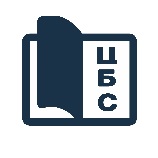          Кстовского муниципального округа                  Информационно-библиографический отдел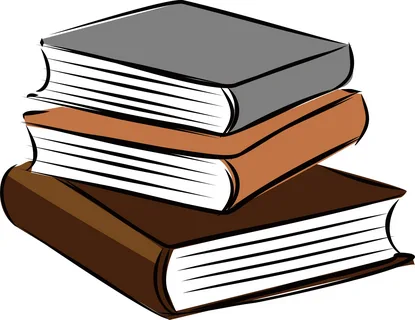     НОВЫЕ КНИГИ                Информационный бюллетень                    2 полугодие 2023 года                                           г. Кстово ББК 91.9:92Н 72Составитель: Сбитнева Н.Ю. Н 72	       Новые книги: информ. бюллетень / МБУК «Централизованная библиотечная система» Кстовского муниципального округа, информационно-библиографический отдел; Н.Ю. Сбитнева, Составитель. – Кстово: б/и, 2023. – 19 с.ББК 91.9:92     Уважаемые читатели!      Литература, включённая в информационный бюллетень, отражает все отрасли знаний. Вы найдёте в этом выпуске новинки художественной (отечественной и зарубежной), технической, естественнонаучной, общественно-политической литературы, книги по искусству и психологии, поступившие в библиотеки г. Кстово.     Выбирая книгу, вы можете посмотреть, в какой именно библиотеке она находится. Адреса и телефоны библиотек вы найдёте на официальном сайте МБУК «Централизованная библиотечная система» Кстовского муниципального округа - https://cbs-kstovo.ru/.     Приятного и полезного чтения!Естественные наукиЕстественные наукиЕстественные науки28.693.36 Млекопитающие. ТериологияАлонсо, Х.К. Обитатели суши: [млекопитающие, обитающие на суше: заметки, зарисовки, наблюдения]: 12+ / Хуан Карлос Алонсо; иллюстрации. Хуан Карлос Алонсо; пер. c английского И. В. Травина. - Москва: Эксмо, 2021. - 127, [1] с.: цв. ил.; (в пер.). - (Энциклопедия натуралиста).ЦДБ им. В.С. Рыжакова22.6 АстрономияВзламывая астрономию: [12+] / под редакцией М. Ю. Шевченко. - Москва: АСТ: ОГИЗ ,2021. -302, [1] с: ил., портр.; (в пер.). - (Взламывая науку).Городская библиотека-филиал №3420.1 Человек и окружающая средаГоджерли, Л. Сохраним планету!: сократить, использовать повторно и переработать: [для младшего школьного возраста : 0+] / Лиз Годжерли; иллюстрации. Мигеля Санчеса; пер. c английского В. Цатрян. - Москва: АСТ: Вилли Винки, 2021. -46, [1] c.: цв. ил.; (в пер.). - (WWF. Сохраним планету вместе!).Городская библиотека-филиал №3420.1 Человек и окружающая средаДори, М. Дети против пластика: [6+] / Мартин Дори; иллюстрации. Тим Вессон; пер. c английского Дарья Соколова. - Москва: Белая ворона: Albus corvus, 2021. - 127 с.: цв. ил.; (в обл.).Городская библиотека-филиал №3428.704 Генетика человека (антропогенетика)Кёрк, Э. Мальчик, который не переставал расти... и другие истории про гены и людей: [12+] / Эдвин Кёрк; пер. c английского Мария Елиферова. - Москва: Альпина нон-фикшн, 2022. - 309, [1] с.; (в пер.).Городская библиотека-филиал №3428.6 ЗоологияУдивительные факты о тиграх: [6+] / А. В. Громов. - Рязань: Умные подарки Стар прожект, 2021. - 32 с.: цв. ил.; (в пер.).ЦДБ им. В.С. Рыжакова28.6 ЗоологияУдивительные факты о тиграх: [6+] / А. В. Громов. - Рязань: Умные подарки Стар прожект, 2021. - 32 с.: цв. ил.; (в пер.)ЦДБ им. В.С. Рыжакова28.01 Жизнь и ее происхождениеЦиммер, К. Живое и неживое: в поисках определения жизни: [12+] / Карл Циммер; пер. c английского Мария Елиферова; редактор Аастасия Ростоцкая. - Москва: Альпина нон-фикшн, 2022. - 367 [1] с.; (в пер.). - (Книжные проекты Дмитрия Зимина).Городская библиотека-филиал №34Техника. Технические наукиТехника. Технические наукиТехника. Технические науки36.99 Технология общественного питания. КулинарияГримм, Т. Волшебная выпечка Гарри Поттера: [60 рецептов от пирогов миссис Уизли до тортов тети Петунии: неофициальное издание: 16+] / Том Гримм, Катя Бём; пер. c немецкого Е. Кузнецова. - Москва: Эксмо, 2022. -158, [1] с.: цв. ил.; (в пер.). - (Кулинария. Книги по культовым вселенным. От игр до сериалов).Городская библиотека-филиал №3439.48 Водные перевозки (эксплуатация водного транспорта)Замыслов, И. Л. На ветлужских пароходах / Иван Леонардович Замыслов, Николай Владимирович Морохин. - Нижний Новгород: Литера, 2021. - 246, [1] с.: ил.; (в пер.).ЦБ им. А. С. Пушкина,Городская библиотека-филиал №2,Городская библиотека-филиал №3,Городская библиотека-филиал №3439.12 Подвижной состав транспорта. Транспортные средства. Транспортное машиностроениеЧернигин, Ю. П. Главный: памяти Р. Е. Алексеева посвящается: [12+] / Юрий Павлович Чернигин. - Нижний Новгород: Деком, 2021. -275, [2] с.: [8] л. ил., цв. ил., портр.: ил., цв. ил.; (в пер.). - (Имена).ЦБ им. А. С. Пушкина,Городская библиотека-филиал №2,Городская библиотека-филиал №3,Городская библиотека-филиал №34Здравоохранение. Медицинские наукиЗдравоохранение. Медицинские наукиЗдравоохранение. Медицинские науки58 Прикладные отрасли медициныБушманн, К. Когда говорят мертвецы: 12 удивительных историй судмедэксперта: [18+] / Клас Бушманн; пер. c немецкого Л. В. Калинина. - Москва: Эксмо, 2022. - 252, [1] с.; (в пер.). - (Bad karma. Реальные истории в стиле нуар).Городская библиотека-филиал №3451.1 Социальная медицина и организация здравоохраненияФарнворт, Д. Вызов принят: остросюжетная жизнь работника скорой помощи: [18+] / Дэн Фарнворт; пер. c английского О. А. Ляшенко. - Москва: Эксмо: Бомбора, 2022. - 284, [2] с.; (в пер.). - (Успеть спасти. Самые драматичные истории из практики врачей неотложки).Городская библиотека-филиал №34История. Исторические наукиИстория. Исторические наукиИстория. Исторические науки63.3(2)6 Россия с октября 1917 г. - История СССР (1917-1991)Беляков, С.С. Парижские мальчики в сталинской Москве: документальный роман: [16+] / Сергей Станиславович Беляков. - Москва: АСТ: Редакция Елены Шубиной, 2022. - 698, [1] с.: [16] л. ил., портр.; (в пер.). - (Чужестранцы).Городская библиотека-филиал №3463.5 Этнология (этнография, народоведение)Гребенникова, А.Д. Как в России праздники отмечают?: [для младшего школьного возраста : 0+] / Анна Дмитриевна Гребенникова; художник Евгения Кобозева. - Москва: АСТ: Аванта, 2022. - 42, [5] c.: цв. ил.; (в обл.). - (Моя первая книга обо всём на свете).Городская библиотека-филиал №3463.3(0)-8 Всемирная история. Персоналии20 необыкновенных девочек, изменивших мир: [для среднего школьного возраста: 6+] / пер. c английского Е. В. Воропаева; Розальба Трояно. - Москва: #эксмодетство, 2022. - 87 с.: цв. ил.; (в пер.). - (Истории о великих людях, изменивших мир).Городская библиотека-филиал №3463.5 Этнология (этнография, народоведение)Калинина, Л. В. Сарафан. Шушпан. Одёжа. Образы Нижегородского Поволжья в быту и традиционном праздничном костюме: альбом-каталог выставки, 15 июля - 20 ноября 2022 года: из собраний российских музеев: [6+] / Лада Владимировна Калинина, Ольга Валерьевна Гальцева, Татьяна Александровна Кузьмина. - Нижний Новгород: БегемотНН, 2022. - 159 с.: ил., портр., цв. ил.; (в пер.).ЦБ им. А. С. Пушкина63.3(2)62 СССР в период Второй мировой и Великой Отечественной войн (1939-1945)Куланов, А.Е. Музей "Шпионский Токио": 16+ / Александр Евгеньевич Куланов. - Москва: Молодая гвардия. - 333, [1] с.: [16] л. ил., факс. - Библиогр.: 323-328; (в пер.).Городская библиотека-филиал №3463.3(2Рос-4Ниж) История России. Н.НовгородНиколаев, Д. А. Нижегородское резервное ополчение 1812 года: монография / Дмитрий Андреевич Николаев. - Нижний Новгород: ПромоЛинк, 2023. - 283 с.: фот.; (в обл.).ЦБ им. А. С. Пушкина63.3(2Рос-4Ниж) История России. Н.НовгородНижний Новгород. Путешествия во времени: восемь веков истории: интерактивное пособие по истории города / автор-составитель О. И. Наумова, Ю. Е. Алехина; художник Мария Кораллова. - Нижний Новгород: Кварц, 2022. - 207 с.: цв. ил.; (в пер.).ЦБ им. А. С. Пушкина,Городская библиотека-филиал №2,Городская библиотека-филиал №3,Городская библиотека-филиал №34,ЦДБ им. В.С. Рыжакова63.5 Этнология (этнография, народоведение)Петрова, Н. Страшный, таинственный, разный Новый год: от Чукотки до Карелии: старинные легенды, магические обряды, праздничные обычаи народов России / Наталья Петрова, Надежда Рычкова. - Москва: Манн, Иванов и Фербер, 2022. -252, [3] с.: цв. ил.; (в пер.). - (Страшно интересно).Городская библиотека-филиал №3463.3(2)6 Россия с октября 1917 г. - История СССР (1917-1991)Смит, Д. Российская миссия: забытая история о том, как Америка спасла Советский Союз от гибели: [документальный триллер о самой масштабной гуманитарной акции XX века: 18+] / Дуглас Смит; пер. c английского Евгения Фоменко. -Москва: АСТ: CORPUS, 2021. - 349 [1] с.: ил., портр; (в пер.). -(Corpus; 671).Городская библиотека-филиал №3463.3 (2Рос-4Ниж) История. Нижегородская областьСомов, В. А. Однажды в Нижнем Новгороде. Год 1921: [монография: 800-летию Нижнего Новгорода посвящается…] / Владимир Александрович Сомов. - Нижний Новгород: БегемотНН, 2021. - 223 с.: ил.; (в пер.).ЦБ им. А. С. Пушкина,Городская библиотека-филиал №2,Городская библиотека-филиал №3,Городская библиотека-филиал №3463.3(4Гем) История ГерманииСтаргардт, Н. Мобилизованная нация. Германия 1939-1945: [18+] / Николас Старгардт; пер. c английского А. З. Колин; под научной редакцией А. О. Захаров. - Москва: КоЛибри: Азбука-Аттикус, 2023. - 686, [1] с.: [8] л. ил.: ил.; (в пер.).Городская библиотека-филиал №3463.3(2)631 СССР с 1945 по март 1953 г.Стейнбек, Дж. Русский дневник: [16+] / Джон Стейнбек; пер. c английского Е. Кручина; Фотограф Роберт Капа. - Москва: Эксмо, 2021. - 318 с.: ил.; (в пер.). - (Из личного архива).Городская библиотека-филиал №3463.3(2)6 Россия с октября 1917 г. - История СССР (1917-1991)Эпплбаум, Э. ГУЛАГ: [16+] / Энн Эпплбаум; пер. c английского Л. Мотылева. - Москва: АСТ: CORPUS ,2023. -682 с.: [8] л. ил., портр.: ил. - Указ.: с. 665-681; (в пер.). -(Corpus; 346).Городская библиотека-филиал №3463.3(2) История РоссииЮлиан Семенов уполномочен заявить: [16+] / автор-составитель Ольга Юлиановна Семенова, Алексей Репин. -Москва: Редакция газеты "Московская правда", 2021. - 302, [1] с.: ил., портр., фот.; (в пер.).ЦБ им. А. С. ПушкинаПравоПравоПраво67 ПравоАстахов, П. А. Правописные истины, или Левосудие для всех: [12+] / Павел Алексеевич Астахов. - Москва: Эксмо, 2021. - 317, [2] с.: ил.; (в пер.). -(Астахов Павел: книги известного адвоката).ЦБ им. А. С. Пушкина67.400.1 Конституции и документы конституционного значенияКонституция Российской Федерации: законы о флаге, гербе и гимне Российский Федерации: [официальный текст]. - 6-е изд., испр., - Москва: ВАКО, 2023. -79, [1] с.: [4] л. цв. ил.: ноты., портр.; (в обл.).ЦБ им. А. С. Пушкина,Городская библиотека-филиал №3,Городская библиотека-филиал №34,ЦДБ им. В.С. Рыжакова67.5 Отрасли знаний, примыкающие к юриспруденцииШеперд, Ричард Неестественные причины: записки судмедэксперта: громкие убийства, ужасающие терракты и запутанные дела: 18+ / Ричард Шеперд; пер. c англ. Иван Чорный. – М.: БОМБОРА: Эксмо, 2019. - 414, [1] с.; (в пер.).ЦБ им. А. С. Пушкина67.53 Судебная экспертизаШеперд, Р. Семь возрастов смерти: путешествие судмедэксперта по жизни: [18+] / Ричард Шеперд; пер. c английского Иван Чорный. - Москва: Эксмо: Бомбора, 2022. -395, [1] с.; (в пер.). - (Призвание. Книги о тех, кто нашел свое дело в жизни).Городская библиотека-филиал №3467.409Уголовно-исполнительное правоЭйдельман, Т.Н. Право на жизнь: история смертной казни: [16+] / Тамара Натановна Эйдельман. - Москва: АНФ: Альпина нон-фикшн, 2022. - 397, [1] с.; (в пер.).Городская библиотека-филиал №34Культура. Наука. ПросвещениеКультура. Наука. ПросвещениеКультура. Наука. Просвещение72.3 История наукиПрингл, П. Николай Вавилов: ученый, который хотел накормить весь мир и умер от голода: [0+] / / Питер Прингл; пер. c английского Наталья Александрова. - Москва: Альпина Паблишер, 2022. - 451, [1] c.: [8] л. ил., портр.; (в пер.).Городская библиотека-филиал №34ЛитературоведениеЛитературоведениеЛитературоведение83.3 Мировая литература. Литература отдельных стран и народовВолков, С.В. Тайны литературы: [учимся понимать тексты классиков, читаем и считаем стихи вместе]: для среднего школьного возраста: 6+ / Сергей Владимирович Волков. -Москва: АСТ: Аванта, 2022. - 254, [1] с.: ил.; (в пер.). - (Простая наука для детей).Городская библиотека-филиал №3483.3(2Рос=Рус) Русская литератураНикитин, Е. Н. Русский иностранец Владимир Даль: [12+] / Евгений Николаевич Никитин. - Нижний Новгород: Деком, 2021. -258 с.: [4] л. ил., цв. ил., факс.: ил.; (в пер.). - (Имена).ЦБ им. А. С. Пушкина,Городская библиотека-филиал №2,Городская библиотека-филиал №3,Городская библиотека-филиал №34,ЦДБ им. В.С. Рыжакова83.3(2Рос=Рус)1 Русская литература до 1917 годаРизнич, И. Пушкин: [ключевые фигуры, крылатые фразы, малоизвестные факты из жизни и творчества поэта: 12+] / Иона Ризнич. - Москва: АСТ: Времена, 2022. - 358, [7] с.: ил.; (в пер.). - (Самая полная биография).ЦБ им. А. С. Пушкина83.3(2Рос=Рус)6 Русская литература 20 в. (1917 - )Хабер, Э. Страна Оз за железным занавесом / Эрика Хабер; пер. c английского О. Мяэотс. - Москва: Новое литературное обозрение, 2023. -303 с.; (в пер.). - (Научная библиотека. Новое литературное обозрение: научное приложение; вып. 242).Городская библиотека-филиал №34Художественная литератураХудожественная литератураХудожественная литератураЛитература России (произведения)Литература России (произведения)Литература России (произведения)84(2Рос=Рус)6Аверченко, А.Т.  Московское гостеприимство: [рассказы: 16+] / Аркадий Тимофеевич Аверченко. - Санкт-Петербург: Азбука: Азбука-Аттикус ,2014. -412 с.; (в пер.). - (Мировая классика).ЦБ им. А. С. Пушкина84(2Рос=Рус)6 Александрова, Н.Н. Погром среди ясного неба: [роман: 16+] / Наталья Николаевна Александрова. - Москва: АСТ, 2021. - 319 с.; (в пер.). - (Иронический детектив).Городская библиотека-филиал №384(2Рос=Рус)6 Белянин, А.О. Конвойцы: роман: [16+] / Андрей Олегович Белянин. - Москва: АСТ: Издательский дом "Ленинград", 2023. - 349, [1] с.; (в пер.). - (Фантастический боевик. Новая эра; вып. 35).Городская библиотека-филиал №3484(2Рос=Рус)6 Берг, А. По прозвищу "Малюта": роман: [16+] / Александр Берг. - Москва: АСТ: Издательский дом "Ленинград", 2023. -349, [2] с.; (в пер.). - (Военная фантастика; вып.241).ЦБ им. А. С. Пушкина84(2Рос=Рус)6 Берг, А. А. Танкистка: роман: [16+] / Александр Анатольевич Берг. - Москва: АСТ: Издательский дом "Ленинград", 2023. -347, [3] с.; (в пер.). - (Военная боевая фантастика; вып.27).ЦБ им. А. С. Пушкина84(2Рос=Рус)6 Бунин, И. А. Темные аллеи: [рассказы: 12+] / Иван Алексеевич Бунин. - Москва: АСТ, 2022. - 349 [1] c.; (в пер.). - (Лучшая мировая классика).ЦБ им. А. С. Пушкина84(2Рос=Рус)6 Вильмонт, Е.Н. Рыжий доктор: [16+] / Екатерина Николаевна Вильмонт. - Москва: АСТ: Жанровая литература, 2023. - 318, [1] с.; (в обл.).Городская библиотека-филиал №3484(2Рос=Рус)6 Водянова, К. Таверна "У Лунной кошки»: [16+] / Катя Водянова. - Москва: Эксмо, 2023. - 348, [1] с.; (в пер.). -(Колдовские миры).Городская библиотека-филиал №3484(2Рос=Рус)6 Гончарова, Г. Д. Крест и крыло: [16+] / Галина Дмитриевна Гончарова. - Москва: АСТ: Издательский дом "Ленинград", 2023. - 505, [2] с.; (в пер.). - (Другие миры).ЦБ им. А. С. Пушкина4(2Рос=Рус)6 Гусейнова, О.В. Счастье для ведьмы: [16+] / Ольга Вадимовна Гусейнова. - Москва: ЛитРес; Ростов-на-Дону: Феникс, 2023. -382, [1] с.: ил.; (в пер.). - (Фэнтези).Городская библиотека-филиал №3484(2Рос=Рус)6 Давыдов, Б.А. Богатыриада, или В древние времена: [16+] / Борис Алексеевич Давыдов. - Ростов-на-Дону: Феникс, 2023. -349, [1] с.; (в пер.). - (Веселие Руси. Фэнтези-кроссовер)Городская библиотека-филиал №3484(2Рос=Рус)6 Давыдов, Б.А. Богатыриада, или Галопом по Европам: [18+] / Борис Алексеевич Давыдов. - Ростов-на-Дону: Феникс, 2023. -364, [1] с.; (в пер.). - (Веселие Руси. Фэнтези-кроссовер).Городская библиотека-филиал №3484(2Рос=Рус)6 Дорош, Е. Пруд с золотыми рыбками: [роман: 16+] / Елена Дорош. - Москва: Эксмо, 2023. - 317, [1] с.; (в пер.). - (Вечерний детектив).Городская библиотека-филиал №384(2Рос=Рус)6 Ефиминюк, М.В. Не злите добрую колдунью!: [16+] / Марина Владимировна Ефиминюк. - Москва: Эксмо, 2023. - 316, [2] с.; (в пер.). - (Колдовские миры).Городская библиотека-филиал №3484(2Рос=Рус)6 Каблукова, Е. Давай сыграем в любовь: [16+] / Екатерина Каблукова. - Москва: Т8 Издательские технологии: RUGRAM, 2022. - 331, [2] с.; (в пер.). - (Эйфория).Городская библиотека-филиал №3484(2Рос=Рус)6 Кауров, Я. Смерть Кощея: [16+] / Ярослав Кауров. - Москва: Т8 Издательские технологии: RUGRAM, 2022. - 556, [1] с.; (в пер.).ЦБ им. А. С. Пушкина84(2Рос=Рус)6 Колочкова, В. Давай придумаем любовь: роман: [16+] / Вера Колочкова. - Москва: Эксмо, 2023. - 316, [1] с.; (в пер.). -(Секреты женского счастья. Проза Веры Колочковой).Городская библиотека-филиал №384(2Рос=Рус)6 Колочкова, В.А. Открытая дверь: роман: [16+] / Вера Александровна Колочкова. - Москва: Эксмо, 2022. - 316, [1] с; (в пер.). - (Секреты женского счастья. Проза Веры Колочковой).Городская библиотека-филиал №384(2Рос=Рус)6 Леонтьева, С. Г. По березовой речке: стихотворения: 16+ / Светлана Геннадьевна Леонтьева. - [б. м]: Издательские решения, 2021. - 194, [1] с.; (в обл.).ЦБ им. А. С. Пушкина84(2Рос=Рус)6 Малисова, Е. Лето в пионерском галстуке: [18+] / Елена Малисова, Катерина Сильванова. - Москва: Popcorn Books, 2021. -540, [2] с.; (в обл.). - (Лето в пионерском галстуке).Городская библиотека-филиал №3484(2Рос=Рус)6 Малисова, Е. О чем молчит Ласточка: [роман: 18+] / Елена Малисова, Катерина Сильванова. - Москва: Popcorn Books, 2022. - 684, [2] с.; (в обл.). - (Лето в пионерском галстуке).Городская библиотека-филиал №3484(2Рос=Рус)6 Маркова, А. Жена поневоле: [роман: 16+] / Анастасия Маркова. - Москва: АСТ; Москва: Жанры, 2022. - 319 с.; (в пер.). - (Чародейки).Городская библиотека-филиал №3484(2Рос=Рус)6 Мартова, Л. Поместье с привидениями: [16+] / Людмила Мартова. - Москва: Эксмо, 2023. - 316, [1] с.; (в пер.). -(Желание женщины).Городская библиотека-филиал №384(2Рос=Рус)6 Мартова, Л. Танец кружевных балерин: [16+] / Людмила Мартова. - Москва: Эксмо, 2023. - 316, [2] с.; (в пер.). -(Желание женщины).Городская библиотека-филиал №384(2Рос=Рус)6 Медведева, А. П. Герои академии Даркстоун: [16+] / Анастасия Павловна Медведева. -Москва: Эксмо, 2023. - 380, [2] с.; (в пер.). - (Академия магии).ЦБ им. А. С. Пушкина84(2Рос=Рус)6 Метлицкая, М. Мандариновый лес: [16+] / Мария Метлицкая. -Москва: Эксмо, 2023. - 348, [2] с.: ил.; (в обл.). - (Женские судьбы. Уютная проза Марии Метлицкой).Городская библиотека-филиал №384(2Рос=Рус)6 Обухов, Е. А. Поцелуев мост: рассказы, миниатюры, пародии / Евгений Алексеевич Обухов. - Смоленск: Свиток, 2023. - 236 с.: ил.; (в пер.).ЦБ им. А. С. Пушкина84(2Рос=Рус)6 Одувалова, А.С. Блондинка в боевой академии. Не хочу жениться: [16+] / Анна Сергеевна Одувалова. - Москва: Эксмо, 2023. - 316, [2] с.; (в пер.). - (Академия Магии).Городская библиотека-филиал №3484(2Рос=Рус)6 Одувалова, А.С. Блондинка в боевой академии. Не хочу учиться: [16+] / Анна Сергеевна Одувалова. - Москва: Эксмо, 2023. - 316, [2] с.; (в пер.). - (Академия Магии).Городская библиотека-филиал №3484(2Рос=Рус)6 Олие, О. Ошибка богов. Вырастить зверя: роман: [16+] / Ольга Олие. -Москва: АСТ: Жанровая литература, 2022. -318, [1] с.; (в пер.). - (Волшебная академия. Магическая академия Ниатры).Городская библиотека-филиал №3484(2Рос=Рус)6 Олие, О. Ошибка богов. Ловушка: [роман: 16+] / Ольга Олие. -Москва: АСТ; Москва: Жанры, 2022. - 317, [1] с.; (в пер.). -(Волшебная академия).Городская библиотека-филиал №3484(2Рос=Рус)6 Олие, О. Ошибка богов. Отбор для наследника: [роман: 16+] / Ольга Олие. - Москва: АСТ; Москва: Жанры, 2023. - 318, [1] с.; (в пер.). - (Волшебная академия).Городская библиотека-филиал №3484(2Рос=Рус)6 Олие, О. Ошибка богов. Разбудить чувства: [роман: 16+] / Ольга Олие. - Москва: АСТ; Москва: Жанры, 2021. - 318, [1] с. -(Волшебная академия).Городская библиотека-филиал №3484(2Рос=Рус)6 Островская, Е.Н. На руинах пирамид: [роман: 16+] / Екатерина Николаевна Островская. - Москва: Эксмо, 2023. - 316, [2] с.; (в пер.). - (Татьяна Устинова рекомендует).Городская библиотека-филиал №384(2Рос=Рус)6 Панфилов, В.С. Улан: Танец на лезвии клинка; Наследие предков; Венедская держава; Небо славян: сборник: [16+] / Василий Сергеевич Панфилов. - Москва: АСТ: Издательский дом "Ленинград", 2023. - 875, [2] с.; (в пер.). - (Коллекция. Военная фантастика).Городская библиотека-филиал №3484(2Рос=Рус)6 Платунова, А.С. Требуется жених. Людей просьба не беспокоить: [16+] / Анна Сергеевна Платунова. - Москва: Эксмо, 2023. - 349, [1] с.; (в пер.). - (Колдовские миры).Городская библиотека-филиал №3484(2Рос=Рус)6 Романовская, О. Требуется муж, или Охота на темного магистра: [16+] / Ольга Романовская. - Москва: Эксмо, 2021. -381, [1] с.; (в пер.). - (Колдовские миры).Городская библиотека-филиал №3484(2Рос=Рус)6 Рязанов, Э.А. Стихотворения: [16+] / Эльдар Александрович Рязанов. - Москва: Эксмо, 2023. - 350, [1] с.; (в пер.). - (Золотая коллекция поэзии).ЦБ им. А. С. Пушкина84(2Рос=Рус)1 Сержант Леший Чужая жизнь: роман: [16+] / Сержант Леший. - Москва: АСТ: Издательский дом "Ленинград", 2023. - 348, [2] с.; (в пер.). - (Военная фантастика; вып.240).ЦБ им. А. С. Пушкина84(2Рос=Рус)6 Служитель, Г. М. Дни Савелия: роман: [16+] / Григорий Михайлович Служитель. -Москва: АСТ: Редакция Елены Шубиной ,2021. -380, [1] с.; (в пер.).ЦБ им. А. С. Пушкина84(2Рос=Рус)6 Стужев, О. И. Правила Мерджа: роман: 18+ / Остап Иванович Стужев. - Москва: У Никитских ворот, 2022. - 414, [1] с.; (В обл.).ЦБ им. А. С. Пушкина,Городская библиотека-филиал №3484(2Рос=Рус)6 Трофимов, Е. Одиночка. Кровавая вира: роман: [16+] / Ерофей Трофимов. - Москва: АСТ: Издательский дом "Ленинград", 2023. - 349, [1] с.; (в пер.). - (Фантастический боевик. Новая эра).Городская библиотека-филиал №3484(2Рос=Рус)6 Флат, Е.В. Лето любви. Тайные свидания: [роман: 16+] / Екатерина Владимировна Флат. - Москва: АСТ; Москва: Жанры, 2022. - 350, [1] с.; (в пер.). - (Необыкновенная магия. Шедевры Рунета).Городская библиотека-филиал №3484(2Рос=Рус)6 Фельдман, И.И. Пленница ведьмака: [16+] / Ирина Игоревна Фельдман. - Москва: Эксмо, 2023. - 349, [1] с.; (в пер.). -(Академия Магии).Городская библиотека-филиал №3484(2Рос=Рус)6 Янук, Е. Я отыщу тебя в будущем / Елена Янук. -Москва: Т8 Издательские технологии: RUGRAM, 2022. - 316, [2] с.; (в пер.). - (Сквозь время).Городская библиотека-филиал №3484(2Рос=Рус)6 Янук, Е. Я отыщу тебя в прошлом / Елена Янук. - Москва: Т8 Издательские технологии: RUGRAM, 2022. - 284, [3] с.; (в пер.). - (Сквозь время).Городская библиотека-филиал №34Художественная литература Нижегородской областиХудожественная литература Нижегородской областиХудожественная литература Нижегородской области84(2Рос-4Ниж) Болдинское братство: [стихи: сборник]. -Большое Болдино: Музей-заповедник А. С. Пушкина "Болдино" ,2023. -153 с.: ил.; (в пер.).ЦБ им. А. С. Пушкина84(2Рос-4Ниж) Климешов, П. А. Несрочная весна: стихотворения и рассказы / Павел Александрович Климешов. - Нижний Новгород: Камена, 2021. - 154 с.; (В обл.).ЦБ им. А. С. Пушкина84(2Рос-4Кст) Косова, О.С. Анюткино детство / Ольга Сергеевна Косова; иллюстрации. Е. С. Петухова. - Нижний Новгород: Бикар, 2023. -127 с.: ил., цв. ил.; (в пер.).ЦБ им. А. С. Пушкина,Городская библиотека-филиал №2,Городская библиотека-филиал №3,Городская библиотека-филиал №34,ЦДБ им. В.С. Рыжакова84(2Рос-4Кст)Ляпин, В. Ласточка-жизнь: книга стихотворений / Виктор Ляпин. - Нижний Новгород: Новый текст, 2023. -199 с.: цв. ил.; (В пер.). - (Поэтическая серия).ЦБ им. А. С. Пушкина84(2Рос-4Ниж) Рябов, О. А. Луна в бокале: стихи / Олег Алексеевич Рябов. -Нижний Новгород: Книги, 2023. - 191 с.: портр.; (в пер.).ЦБ им. А. С. Пушкина84(2Рос-4Ниж) Свечин, Н. Кубанский огонь: происшествия из службы сыщика Алексея Лыкова и его друзей: 16+ / Николай Свечин. - Москва: Эксмо, 2021. - 332, [2] с.; (в пер.).Городская библиотека-филиал №384(2Рос-4Ниж) Стрелка: [антология] / составитель Дмитрий Терентьев, Алина Гребешкова. - Нижний Новгород: Книги, 2022. - 183 с.: портр.; (в обл.). - (Библиотечка Дятловых гор).ЦБ им. А. С. Пушкина84(2Рос-4Ниж) Таланова, Г.Б. Бежит вода, качая свет и тени…: стихотворения / Галина Борисовна Таланова. - Москва: Вест-Консалтинг, 2023. -368 с.: портр.; (в обл.).ЦБ им. А. С. Пушкина84(2Рос-4Ниж) Таланова, Г. Красная луна: [роман] / Галина Таланова. - Москва: Вест-Консалтинг, 2021. - 309 с.; (в пер.).ЦБ им. А. С. Пушкина        Литература отдельных зарубежных стран (произведения)        Литература отдельных зарубежных стран (произведения)        Литература отдельных зарубежных стран (произведения)84(6Ниг) Адичи, Ч. Н. Американха: [роман: 16+] / Чимаманда Нгози Адичи; пер. c английского Ш. Мартынова. - Москва: Фантом Пресс, 2021. - 638, [1] с.; (в пер.).Городская библиотека-филиал №3484(4Фра) Бёгле, Н. Заговор: роман: 16+ / Николя Бёгле; пер. c французского В. Е. Климанов. - Москва: Центрполиграф, 2022. -382, [1] с.; (в обл.). - (Иностранный детектив).Городская библиотека-филиал №3484(4Вел) Болтон, Ш. Маленькая черная ложь: [16+] / Шэрон Болтон; пер. c английского Ю. Я. Гольдберг. - Москва: Эксмо, 2022. - 381, [1] с.; (в обл.).Городская библиотека-филиал №3484(7Сое) Брашерс, Э. Союз "Волшебные штаны": [роман: 16+] / Энн Брашерс; пер. c английского Анастасия Бродоцкая. - Москва: Popcorn Books, 2022. - 350, [1] с.; (в обл.). - (Союз "Волшебные штаны").Городская библиотека-филиал №3484(4Вел) Бронте, Энн Агнес Грей: [роман: 12+] / Энн Бронте; пер. c английского И. Гурова. - Москва: АСТ, 2023. - 254 с.; (в пер.). -(Лучшая мировая классика).ЦБ им. А. С. Пушкина84(4Вел)Бронте, Энн Незнакомка из Уайлдфелл-Холла: [роман: 12+] / Энн Бронте; пер. c английского И. Гурова. - Москва: АСТ, 2022. - 446, [1] с.; (в пер.). - (Лучшая мировая классика).ЦБ им. А. С. Пушкина84(4Вел) Вебб, Х. Проклятие кошачьего папируса: [для среднего школьного возраста: 6+] / Холли Вебб; иллюстрации. Сара Лодж; пер. c английского А. Тихонова. - Москва: #эксмодетство, 2023. - 158, [1] c.: ил.; (в пер.). - (Котята в музее).ЦДБ им. В.С. Рыжакова,Городская библиотека-филиал №3484(7Сое)Вулф, Джин Тень и Коготь: [16+] / Джин Вулф; пер. c английского Д. Старков. - Москва: Эксмо, 2022. - 701, [1] с.; (в пер.). - (Fantasy World. Лучшая современная фэнтези).ЦБ им. А. С. Пушкина84(4Вел) Голдинг, М. Милые детки: 16+ / Мелани Голдинг; пер. c английского Екатерина Казарова. - Москва: Синдбад, 2021. -382, [1] с.; (в обл.).Городская библиотека-филиал №3484(4Вел) Горовиц, Энтони Совы охотятся ночью: [роман: 16+] / Энтони Горовиц; пер. c английского Александр Яковлев. - Санкт-Петербург: Азбука: Азбука-Аттикус, 2022. - 319, [1] с.; (в пер.). - (The Big Book).ЦБ им. А. С. Пушкина84(7Сое) Грир, Э. Ш. История одного супружества: [18+] / Эндрю Шон Грир; пер. c английского А. Савиных. - Москва: Popcorn Books, 2022. - 222, [1] с.; (в обл.). - (Brave new world).Городская библиотека-филиал №3484(4Ита)Дациери, С. Убить ангела: [роман: 16+] / Сандроне Дациери; пер. c итальянского Карцивадзе Любовь. - Санкт-Петербург: Азбука: Азбука-Аттикус, 2021. - 475, [3] c.; (в обл.). - (Звезды мирового детектива).Городская библиотека-филиал №3484(4Ита) Дациери, С. Убить короля: [роман: 16+] / Сандроне Дациери; пер. c итальянского Карцивадзе Любовь. - Санкт-Петербург: Азбука: Азбука-Аттикус, 2022. - 443, [4] с.; (в обл.). - (Звезды мирового детектива).Городская библиотека-филиал №3484(4Ита) Дациери, С. Убить отца: [роман: 16+] / Сандроне Дациери; пер. c итальянского Карцивадзе Любовь. - Санкт-Петербург: Азбука: Азбука-Аттикус, 2022. - 571, [3] с.; (в обл.). - (Звезды мирового детектива).Городская библиотека-филиал №3484(4Фра) Диккер, Ж. Последние дни наших отцов: роман: [содержит нецензурную брань: 18+] / Жоэль Диккер; пер. c французского Ирина Стаф. - Москва: АСТ: CORPUS, 2022. - 455, [1] с.; (в пер.). - (Corpus 683).Городская библиотека-филиал №3484(7Сое) Инг, С. Пропавшие наши сердца: роман: [16+] / Селеста Инг; пер. c английского Марина Извекова. - Москва: Phantom press, 2023. - 350, [1] с.; (в пер.).Городская библиотека-филиал №3484(7Сое) Кайли, Р. Такой забавный возраст: роман: 18+ / Рид Кайли; пер. c английского Евгения Канищева. - Москва: Фантом Пресс, 2022. - 414, [1] с.; (в пер.).Городская библиотека-филиал №3484(7Сое) Камали, М. Маленький книжный магазинчик в Тегеране: [16+] / Марьян Камали; пер. c английского Ирина Гилярова. -Москва: Эксмо, 2021. - 349, [1] с.; (в пер.).Городская библиотека-филиал №3484(4Ита)Камиллери, Андреа Танец чайки: [роман: 16+] / Андреа Камиллери; пер. c итальянского И. Боченкова. - Москва: Издательский Дом Мещерякова, 2021. - 300, [2] с.; (в пер.). -(Детективы Андреа Камиллери).ЦБ им. А. С. Пушкина84(7Сое) Киз, Д. Элджернон, Чарли и я: [роман: 16+] / Дэниел Киз; пер. c английского Юлия Фокина. - Москва: Эксмо: Inspiria, 2021. -317, [1] с.; (в пер.).Городская библиотека-филиал №3484(7Сое) Крейг, Ч. Мисс Бирма: роман: 18+ / Чармен Крейг; пер. c английского Мария Александрова. - Москва: Фантом Пресс, 2021. - 430, [1] с.; (в пер.).Городская библиотека-филиал №3484(4Вел) Маррс, Дж. Пассажиры: [16+] / Джон Маррс; пер. c английского А. В. Филонова. - Москва: Эксмо, 2021. -381, [1] с.; (в пер.). - (Альфа триллер).Городская библиотека-филиал №3484(7Сое) Метос, В. Жена убийцы: [16+] / Виктор Метос; пер. c английского С. М. Саксин. - Москва: Эксмо; Москва: Inspiria, 2022. - 381, [1] с.; (в пер.). - (Tok. Внутри убийцы. Триллеры о психологах-профайлерах).Городская библиотека-филиал №3484(4Нор) Несбё, Ю. Ревность и другие истории: [16+] / Ю Несбё; пер. c норвежского Дарья Гоголева, Анастасия Наумова. - Санкт-Петербург: Азбука: Азбука-Аттикус, 2021. - 285, [2] с.; (в пер.). - (Звезды мирового детектива).Городская библиотека-филиал №3484(7Сое) Омер, М. Дом страха: [роман: 16+] / Майк Омер; пер. c английского Ф. Барбышев. - Москва: Эксмо: Inspiria, 2022. -380, [2] с.; (в пер.). - (Тоk. Внутри убийцы. Триллеры о психологах-профайлерах).Городская библиотека-филиал №3484(4Вел) Осман, Р. Человек, который умер дважды: [16+] / Ричард Осман; пер. c английского Г. Соловьева. - Москва: Манн, Иванов и Фербер, 2022. - 407, [6] c.; (в пер.). - (Клуб убийств).Городская библиотека-филиал №3484(4Вел) Пирс, С. Санаторий: [роман: 16+] / Сара Пирс; пер. c английского Н. Рокачевская. - Москва: Эксмо, 2022. - 381, [1] с.; (в пер.).Городская библиотека-филиал №3484(7Кан) Проуз, Н. Горничная: [роман: 16+] / Нита Проуз; пер. c английского Ирина Тетерина. - Санкт-Петербург: Азбука: Азбука-Аттикус, 2022. - 411, [3] с.; (в пер.). - (Азбука-бестселлер).Городская библиотека-филиал №344(7Сое) Рам, И. Женщина - не мужчина: 16+ / Итаф Рам; пер. c английского Дарья Андреева. - Москва: Синдбад, 2022. - 366 [1] с.; (в обл.).Городская библиотека-филиал №3484(4Гем) Ремарк, Эрих Мария Ночь в Лиссабоне: [роман: 16+] / Эрих Мария Ремарк; пер. c немецкого Н. Фёдорова. - Москва: АСТ, 2022. - 286, [1] с.; (в пер.). - (Лучшая мировая классика).ЦБ им. А. С. Пушкина84(4Вел) Сакс, О. Человек, который принял жену за шляпу: [16+] / Оливер Сакс; пер. c английского Г. Хасина, Ю. Численко. -Москва: АСТ, 2021. - 318 с.: ил.; (в пер.). - (Расколотое "Я").ЦБ им. А. С. Пушкина, Городская библиотека-филиал №3484(7Сое) Томас, Э. Я взлечу: [роман: 18+] / Энджи Томас; пер. c английского Е. Морозова. - Москва: POPCORH BOOKS, 2022. -414, [1] c.; (в обл.). - (REBEL).Городская библиотека-филиал №3484(4Вел) Уэйр, Р. Девушка из каюты № 10: [роман: 16+] / Рут Уэйр; пер. c английского М. Стрепетова. - Москва: АСТ, 2023. - 350, [1] с.; (в обл.). - (Психологический триллер).Городская библиотека-филиал №3484(7Сое) Ханна, К. Четыре ветра: роман: [16+] / Кристин Ханна; пер. c английского Наталья Рашковская. - Москва: Фантом Пресс, 2021. - 446, [1] с.; (в пер.).ЦБ им. А. С. Пушкина, Городская библиотека-филиал №3484(7Сое) Хармон, Э. Босиком по траве: [16+] / Эми Хармон; пер. c английского Вера Анисимова. - Москва: Clever, 2023. - 442, [5] с.; (в обл.). - (Романы Эми Хармон).Городская библиотека-филиал №3484(7Сое) Хиггинс Кларк, Мэри Я не твоя вещь: [16+] / Мэри Хиггинс Кларк, Алафер Бёрк; пер. c английского Е. С. Татищева. -Москва: Эксмо, 2021. - 350 с.; (в пер.).ЦБ им. А. С. Пушкина84(7Сое) Хинтон, С.Э. Прощай, золотой лев!: [18+] / Сьюзан Элоиза Хинтон; пер. c английского Маша Малинская. - Москва: Лайвбук, 2021. - 189, [1] с.; (в пер.).Городская библиотека-филиал №3484(7Сое) Хоссейни, Х. Тысяча сияющих солнц: [роман] / Халед Хоссейни; пер. c английского С. Соколов. - Москва: Фантом Пресс, 2022. - 414, [1] с.; (в пер.).ЦБ им. А. С. Пушкина, Городская библиотека-филиал №3484(7Сое) Янагихара, Х. До самого рая: роман: [18+] / Ханья Янагихара; пер. c английского А. Борисенко [и др.]. - Москва: АСТ: CORPUS, 2023. - 569, [1] с.; (в пер.). - (Corpus; 749).Городская библиотека-филиал №34Детская литератураДетская литератураДетская литератураРусская детская литератураРусская детская литератураРусская детская литература84(2Рос=Рус)6 Булычёв, К. (Можейко И.В.) Секрет чёрного камня: фантастическая повесть: [для детей 11-14 лет: 6+] / Кир (Можейко Игорь Всеволодович) Булычёв; художник Марк Лисогорский. - Москва: Лабиринт Пресс, 2022. - 221, [2] с.: ил.; (в пер.). - (Иллюстрированная библиотека фантастики и приключений).Городская библиотека-филиал №3484(2Рос=Рус)6 Власова, А. Былицы от Жар-птицы: сказки о нижегородских художественных промыслах / Александра Власова; рисунки Юлия Варнакова. - Нижний Новгород: Кварц, 2021. - 45, [2] c.: цв. ил.; (В пер.).Городская библиотека-филиал №2,Городская библиотека-филиал №3,Городская библиотека-филиал №34,ЦДБ им. В.С. Рыжакова84(2Рос=Рус)6 Гаглоев, Е.Ф. Тайна призрачного поезда: [роман: для среднего школьного возраста: 6+] / Евгений Фронтикович Гаглоев. -Москва: РОСМЭН, 2023. - 140, [3] с.: цв. ил.; (в пер.). -(Охотники за мифами).ЦДБ им. В.С. Рыжакова84(2Рос=Рус)6 Гаглоев, Е.Ф. Шкатулка из Замка теней: [роман: для среднего школьного возраста: 6+] / Евгений Фронтикович Гаглоев. -Москва: РОСМЭН, 2023. - 125, [2] с.: цв. ил.; (в пер.). - (Охотники за мифами).ЦДБ им. В.С. Рыжакова84(2Рос=Рус)6 Карташов, П. Чудесный дом: сказки для детей: [6+] / Павел Карташов; художник Анастасия Столбова. - Москва: Вольный Странник, 2021. - 190, [1] с.: цв. ил.; (в пер.).ЦДБ им. В.С. Рыжакова84(2Рос=Рус)6 Клёпов, В.С. Четверо из России: повесть: [для детей среднего школьного возраста] / Василий Степанович Клёпов; художник Игорь Пчелко. - Санкт-Петербург; Москва: Речь, 2023. - 236, [3] с.: ил.; (в пер.). - (Вот как это было).Городская библиотека-филиал №3484(2Рос=Рус)6 Мирошкина, Ю. Про маленькое Солнышко: [для дошкольного возраста: 0+] / Юлия Мирошкина; иллюстрации. Анастасия Столбовая. - Москва: Эксмо, 2022. - 29, [2] с.: цв. ил.; (в пер.).ЦДБ им. В.С. Рыжакова84(2Рос=Рус)6 Мошковский, А.И. Заблудившийся звездолёт: повесть почти фантастическая о Толе Звездине и четырёх его товарищах: [для среднего школьного возраста: 6+] / Анатолий Иванович Мошковский; рисунки Г. Вальк. - Москва: Детская литература, 2022. - 182, [1] с.; (в пер.). - (Наша марка).Городская библиотека-филиал №3484(2Рос=Рус)6 Пикина, А.С. Сказки под Новый год: [для детей дошкольного возраста: 0+] / Анастасия Сергеевна Пикина, Евгения Русинова, Анастасия Январёва; иллюстрации. Мария Топорищева. -Ростов-на-Дону: Феникс, 2023. - 45, [2] c.: цв. ил.; (в пер.). -(Добрые сказки).Городская библиотека-филиал №3484(2Рос=Рус)6 Рахманько, А. Твой дедушка Вася: [графический роман: 16+] / Анна Рахманько, Миккель Соммер. - Санкт-Петербург: Бумкнига, 2021. - 112 с.: ил.; (в обл.).Городская библиотека-филиал №3484(2Рос=Рус)6 Рудашевский, Е.В. Город Солнца. Книга 1. Глаза смерти: [роман: для старшего школьного возраста: 12+] / Евгений Всеволодович Рудашевский; художник Маргарита Чечулина. -2-е изд., испр. - Москва: КомпасГид, 2022. -333, [2] с.: ил.ЦДБ им. В.С. Рыжакова84(2Рос=Рус)6 Рудашевский, Е.В. Город Солнца. Книга 4. Сердце мглы: [роман: для старшего школьного возраста: 12+] / Евгений Всеволодович Рудашевский; художник Маргарита Чечулина. -2-е изд., испр. - Москва: КомпасГид, 2021. - 429, [2] c.: ил.; (в пер.).ЦДБ им. В.С. Рыжакова84(2) Самые лучшие сказки о принцах и принцессах: [для дошкольного возраста, текст для чтения взрослыми детям: 0+] / пересказчик Ирина Котовская; художник Анастасия Басюбина. - Москва: Эксмодетство, 2022. -132, [3] с.: цв. ил.; (в пер.).ЦДБ им. В.С. Рыжакова84(2Рос=Рус)6 Семяновский, Ф.М. Повесть о фронтовом детстве: [для среднего школьного возраста: 6+] / Феликс Михайлович Семяновский; рисунки Н. Курбанова. - Москва: Детская литература, 2021. - 158, [1] с.: ил.; (в пер.). - (Военное детство).Городская библиотека-филиал №3484(2Рос=Рус)6 Ульева, Е.А. Звёзды: для чтения взрослыми детям: 0+ / Елена Александровна Ульева; иллюстрации. Анна Мамаева. - Москва: Клевер-Медиа-Групп, 2022. -24 с.: цв. ил.; (в пер.). -(Космические сказки).Городская библиотека-филиал №3484(2Рос=Рус)6 Ульева, Е.А. Кометы и астероиды: для чтения взрослыми детям: 0+ / Елена Александровна Ульева; иллюстрации Анна Мамаева. - Москва: Клевер-Медиа-Групп, 2022. - 24 с.: цв. ил.; (в пер.). - (Космические сказки).Городская библиотека-филиал №3484(2Рос=Рус)6 Ульева, Е.А. Солнечная система: для чтения взрослыми детям: 0+ / Елена Александровна Ульева; иллюстрации Анна Мамаева. - Москва: Клевер-Медиа-Групп, 2021. - 24 с.: цв. ил.; (в пер.). - (Космические сказки).Городская библиотека-филиал №3484(2Рос=Рус)6 Фадеева, О.А. Школа благородных мышей: [0+] / Ольга Алексеевна Фадеева; иллюстрации Ольга Фадеева. - Ростов-на-Дону: Феникс, 2022. - 94, [1] с.: ил.; (в пер.). -(Детский детектив).ЦДБ им. В.С. РыжаковаЗарубежная детская литератураЗарубежная детская литератураЗарубежная детская литература84(4Вел) Коуэлл, К. Детективы коротышки. Идет ли в пустыне снег?: в этой книге спрятались 5 тушканчиков, сможешь отыскать всех? / Крессида Коуэлл; пер. c английского Елена Фельдман. -Москва: Clever, 2021. - [23] с.: цв. ил.; (В пер.).ЦДБ им. В.С. Рыжакова84(7Сое) Магический кристалл. Мой маленький пони: для детей дошкольного возраста: для чтения взрослыми детям: [0+] / редактор Вера Баталина. - Москва: Издательский дом "Лев", 2021. - 77, [3] с.: цв. ил.; (в пер.). - (Книжная коллекция).ЦДБ им. В.С. Рыжакова84(4Нид) Майер, Й. Мир горгелей: [0+] / Йохем Майер; иллюстрации. Рик де Хаас; пер. c голландского Е. Векшина. - Москва: Добрая книга, 2021. - 28 с.: цв. ил.; (в пер.).ЦДБ им. В.С. Рыжакова84(4Вел) Оуэн, Л. Десять секретов школы Квиксмит: [для среднего школьного возраста: 12+] / Лорис Оуэн; пер. c английского В. Максимова. - Москва: #эксмодетство: Эксмо, 2022. – 380 с.Городская библиотека-филиал №284(4Вел) Хейман, А. Котёнок Шмяк и Сырник - друзья навек: история с участием персонажей, придуманных Робом Скоттоном: для чтения взрослыми детям: [0+] / Алисса Хейман; иллюстрации. Роберт Эйбеза; пер. c английского Татьяна Покидаева. -Москва: Клевер-Медиа-Групп, 2021. - 29, [3] с.: цв. ил.; (в пер.). - (Я умею читать!. Котёнок Шмяк).Городская библиотека-филиал №3484(5Туц) Эрдоган, Н. Что случилось с птицей-портняжкой: [0+] / Нурсель Эрдоган; пер. c турецкого Е. Ларионова; художник Мерьем Танрыкулу. - Нур-Султан: Фолиант, 2021. - 32 с.: цв. ил.; (в пер.).ЦДБ им. В.С. РыжаковаИскусствоИскусствоИскусство85.125 (Виды художественных изделий, различающиеся по материалу)Федоров, В. В. Сказ о "пурецких звонах" и "певкой бронзе" / Вячеслав Вениаминович Федоров, Николай Владимирович Мошков. - Нижний Новгород: Литера, 2021. - 93, [2] с: ил., цв. ил.; (в обл.). - (Нижегородские ремесла).ЦБ им. А. С. Пушкина,Городская библиотека-филиал №2,Городская библиотека-филиал №3,Городская библиотека-филиал №34,ЦДБ им. В.С. Рыжакова85.15 (Графика)Феоктистов, Д.В. Рисуем комиксы: альбом для скетчинга: 12+ / Дмитрий Вениаминович Феоктистов. - Москва: АСТ, 2021. -110, [2] с.: ил.; (в пер.). - (Искусство рисовать на коленке).ЦДБ им. В.С. Рыжакова85.15 (Графика)Харт, К. Учимся рисовать лица и эмоции: [руководство по рисованию головы человека: 12+] / Кристофер Харт; пер. c английский И. Ислентьев. - Москва: БОМБОРА: Эксмо, 2022. -143 с.: ил.; (в обл.). - (Учимся рисовать с Кристофером Хартом).ЦДБ им. В.С. РыжаковаМузыкаМузыкаМузыка85.318 Другие виды и жанры музыкиДжонс, Лесли-Энн Кто убил Джона Леннона?: жизнь, смерть и любовь величайшей рок-звезды XX века: [18+] / Лесли-Энн Джонс; пер. c английского Алексей Андреев. - Москва: Эксмо: Бомбора, 2021. - 479 с.: [8] л. ил., портр., цв. ил.; (в пер.).ЦБ им. А. С. Пушкина85.335.41 Оперный театрПономаренко, Ю. А. Дорогой папочка! Ф. И. Шаляпин и его дети: к 150-летию со дня рождения Ф. И. Шаляпина: [12+] / Юрий Антонович Пономаренко. - Нижний Новгород: Деком, 2021. - 283 с.: ил., фот.; (в пер.). - (Имена).ЦБ им. А. С. Пушкина,Городская библиотека-филиал №2,Городская библиотека-филиал №3,Городская библиотека-филиал №34РелигияРелигияРелигия86.31 Ранние формы религии. Религии Древнего мираБадж, У.  Египетская "Книга мертвых": [16+] / Эрнест Альфред Уоллес Бадж; пер. c английского С. Архипова. - Москва: Манн, Иванов и Фербер ,2023. -220, [3] с.: ил.; (в пер.). - (Мифы от и до).Городская библиотека-филиал №3486.372 ПравославиеДорофей, прп. Душеполезные поучения и послания: [с присовокуплением вопросов его и ответов на оные Варсонофия Великого и Иоанна Пророка] / Дорофей авва преподобный. - Москва: Отчий дом, 2021. - 348 с.; (в пер.). - (Святоотеческое наследие).Городская библиотека-филиал №3486.372 ПравославиеПравославная энциклопедия / под редакцией Патриарха Московского и Всея Руси Кирилла. - Москва: Церковно-научный центр "Православная энциклопедия". Т. LXIV. Сингапур-Соловьёв. - 2021; (в пер.). ЦБ им. А. С. Пушкина,Городская библиотека-филиал №2,Городская библиотека-филиал №3,Городская библиотека-филиал №34,ЦДБ им. В.С. Рыжакова86.372 ПравославиеПравославная энциклопедия / под редакцией Патриарха Московского и всея Руси Кирилла. - Москва: Церковно-научный центр "Православная энциклопедия". Т. LXV. Соловьёв-Ставротека. - 2022: цв. ил.; (в пер.).ЦБ им. А. С. Пушкина,Городская библиотека-филиал №2,Городская библиотека-филиал №3,Городская библиотека-филиал №34,ЦДБ им. В.С. Рыжакова86.372 ПравославиеПравославная энциклопедия / под редакцией Патриарха Московского и Всея Руси Кирилла. - Москва: Церковно-научный центр "Православная энциклопедия". Т. LXVI. Стаднюк - Суздальский Александровский мужской монастырь. - 2022: цв. ил.; (в пер.).ЦБ им. А. С. Пушкина,Городская библиотека-филиал №2,Городская библиотека-филиал №3,Городская библиотека-филиал №34,ЦДБ им. В.С. РыжаковаФилософияФилософияФилософия87.3(2)6 Философия в России и СССР новейшего времениПетухов, П. П. Восхождение к русской идее / Павел Петрович Петухов. - Псков: Псковское возрождение, 2022. - 303 с.; (В обл.).ЦБ им. А. С. ПушкинаПсихологияПсихологияПсихология88.52 Психология обществаГейтс, Мелинда Момент взлета: истории женщин, которые бросили вызов патриархальному обществу: [16+] / Мелинда Гейтс; пер. c английского В. С. Наумова. - Москва: Эксмо: Бомбора, 2021. -332 с.: ил.; (в пер.).ЦБ им. А. С. Пушкина88.52 Психология обществаДэй, Э. Всё сложно: почему мы терпим неудачи и какие уроки можем из этого извлечь: [16+] / Элизабет Дэй; пер. c английского Н. М. Ивкина. - Москва: Эксмо: Бомбора, 2021. -349 [1] с.; (в пер.).Городская библиотека-филиал №3488.6 Педагогическая психологияДюваль, С. Мальчики vs девочки. Детские вопросы про стереотипы!: учёные ответы на детские вопросы: для детей среднего школьного возраста: 12+ / Стефани Дюваль, Сандра Лабукари; пер. c французского Е. Кириенко; художник Паскаль Леметр. - Москва [и др.]: Питер, 2022. - 67 с.: цв. ил.; (в пер.). -(Вы и ваш ребёнок).Городская библиотека-филиал №3488.53 Социальная психология личностиМелия, М. Хочу - Могу - Надо. Узнай себя и действуй!: [16+] / Марина Мелия. - Москва: Эксмо, 2021. - 265, [1] с.; (в пер.). -(Марина Мелия. Психология успеха).Городская библиотека-филиал №3488.25 Психические процессыПинкер, С. Рациональность: что это, почему нам ее не хватает и чем она важна: [16+] / Стивен Пинкер; пер. c английского Галина Бородина. - Москва: Альпина нон-фикшн, 2023. - 384, [1] с.: ил.; (в пер.).Городская библиотека-филиал №3488.28 Психология состоянийСакс, О. Галлюцинации: [16+] / Оливер Сакс; пер. c английского А. Анваер. - Москва: АСТ, 2021. - 413, [2] с.; (в обл.). - (Эксклюзивная классика).Городская библиотека-филиал №34Литература универсального содержанияЛитература универсального содержанияЛитература универсального содержания92 Справочные изданияАверкиев, В. Почему космос чёрный?: энциклопедия в картинках: [для чтения взрослыми детям : 0+] / Василий Аверкиев; художник Марина Дормидонтова. - Ростов-на-Дону: Проф-Пресс, 2021. - 32 с.: цв. ил.; (в пер.).ЦДБ им. В.С. Рыжакова92Справочные изданияТихая книга зимы от "Душицы": [книга-календарь] / составитель Яна Черниченко. - Тюмень: б. и. ,2021. -179 с.; (В пер.).Городская библиотека-филиал №34